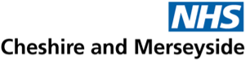 Cheshire and Merseyside Area Prescribing GroupNew Medicine Assessment SummaryDrug nameIndication or proposed useAuthor detailsCurrent reviewPrevious review [delete if not applicable]Background and contextWhat is the purpose of the application?Summarise what change is required and why. What is the reason for this application?MedicineGeneric name, brand name (if applicable) and manufacturer Formulation, strength and presentationDose, frequency, course length and administration routeBNF therapeutic class / mode of actionLicensed indication(s)Place in therapyWill the proposed drug replace an existing drug on the formulary? If YES, please say which drug it is replacing and describe why this new product should be used in preference. Consider patent expiry dates of the products being replaced by this proposed medicinal product. Will the proposed drug be an additional option to an existing drug on the formulary? If YES, please say which drug it is in addition to and describe why this new product should also be available as an option. Is this drug routinely used as an add-on therapy (at an additional cost) to an existing treatment? If YES, what are the other treatment options? Please indicate clearly, where within the current drug pathway the product should be used.What is the applicant’s proposed position RAG status in the formulary? Refer to the RAG definitions and criteria. Please note that RAG status refers to the drug not the condition being treated.Relevant guidance Relevant NICE guidanceOther relevant national or local guidanceApplicationWhich local groups, networks and provider trusts has this application been discussed with and supported by? Applications should not be made by an individual or organisation in isolation without involving other groups, networks and local provider trusts as appropriate. Please state the details of the discussion and the outcome.AppropriatenessIs there a potential alignment with a local or national strategic commissioning goal? If so, please state the details.What impacts will this treatment have on the environment? For example, does it help optimise prescribing by reducing the demand for other medicines? Is this a lower carbon alternative to an existing medicine, for example, dry powder inhaler? Would approving this application help the ICS to deliver on its NHS Green agenda objectives? Does this medicine have a positive impact on global warming potential?PrescribingWhat setting is this drug proposed to be prescribed?Consider initiation and continuation prescribing. For example, out-patient clinics, primary care, general practice.  Is this medicine excluded from the NHS Payment Scheme?Previously known as the Payment by Results tariff (PbR)Have prescribing guidelines been produced? If YES, please attach or provide a hyperlink.Will this medication have any prescribing or commissioning restrictions?For example, microbiological advice or consultant use only, requires completion of a Blueteq form. 
If YES, what are the restrictions?
Are there any prescribing or risk management issues? 
These include but are not limited to contraindications, cautions, interactions, monitoring, patient support materials required, administration / storage / disposal requirements, toxicity / harm in overdose, prescribing restrictionsPatient factorsSpecify any relevant patient factors.These include but are not limited to renal impairment, hepatic impairment, elderly, pregnancy and breast feeding, otherClinical effectivenessSummarise the evidence for efficacy of the product in proposed useSummary points should include clinical outcomes; numbers needed to treat (NNT’s); quality-of-life measures; how the outcomes might extrapolate on the system population level. Discuss evidence versus placebo and versus current therapies where possible.Strengths and limitations of the evidence for efficacy of the product in proposed useCould the product improve overall effectiveness of the pathway? Cost-effectivenessSummarise the evidence for cost effectiveness of the product in proposed useStrengths and limitations of the evidence for cost effectiveness of the product in proposed useCould the product improve overall cost-effectiveness of the pathway? Other evidenceSummarise the evidence for efficacy of the product and safety data in other useIf relevant, include brief details of other efficacy and safety data with some relevance to the decision problem. For example, use of lixisenatide in dual therapy when the focus of the review is use in triple therapy. Include strengths and limitations of the evidence.AffordabilityCost of the product (excluding VAT)Include primary care cost and secondary care costs. Specify if listed prices are branded or generic. Specify pack sizes.Comparative cost of existing alternative treatmentsPlease state comparative costs for each existing treatment option. Use most cost-effective comparator which may be branded or generic. Include primary care cost and secondary care costs. Specify if listed prices are branded or generic. Specify pack sizesAssociated additional costs or available discountsFor example, monitoring costs or patient access schemes.Estimated number of patients to be treated per annum and net budget impactBased on Cheshire and Merseyside population of approx. 2.7MWhat is the financial cost or saving resulting from the introduction of the product?Please include drug costs and other relevant costs / savings (e.g. capacity saving)If there is a cost pressure, can this be offset by a reduction in expenditure on anything else?Please specify, for example, could the use of this medicine improve secondary care capacity?ImplementationBriefly outline impact on service deliveryFor example, are there any productivity gains or losses, will use of this medicine free up nursing time, can it be delivered in primary rather than secondary care, will implementation of the proposal require significant effort and resource? If wide-scale switching and monitoring is required, would the benefits of the proposal offset these?Access to treatmentWill access for the whole of Cheshire and Merseyside be equitable?Are there any cross-border issues? For example, RAG status in neighbouring areas.Innovation and needHighlight issues relating to innovation, special needs of the population, wider benefits 
EthicsAre there any ethical considerations?For example, will this treatment have an impact on health inequalities or protected groups, or could the treatment improve productivity in the population or help maintain independence?Supplementary informationAny additional background information relevant to application (optional)ReferencesAny additional background information relevant to application (optional)Table: Summary of key drug RCTs relevant to use in xxxxxxxxxxxxx The aim of the table is to present details of the trials in a concise manner. Some information may need repeating in the text. The table should be fully explanatory so that it can be understood without reference to the text. If necessary a key should be included. The table may be adapted as necessary but should include the following data as a minimum: ref no, trial design, trial population, treatment regimen, primary outcomes. Additional headings which may be required include: inclusion/exclusion criteria, secondary outcomes, comments.Use the Strength of Recommendation Taxonomy (SORT) criteria below to grade each included study in terms of strength of evidence it provides and add the grading level (1, 2 or 3) to the right-hand column of the table above. Also include what the risks of bias are (e.g. Patient oriented outcome? No. Blinded? Yes, but single-blind.)Grading of evidence (based on SORT criteria):See Strength of Recommendation Taxonomy (SORT): A Patient-Centered Approach to Grading Evidence in the Medical Literature for more information regarding grading evidence according to SORT.Recommendation: [Only complete recommendation after discussion and agreement at NMSG]Proposed RAG rating: [RAG]Rationale: [Brief paragraph summarising basis of decision]Summary of supporting evidenceEffectiveness[Complete to assist discussions at NMSG]Safety[complete to assist discussions at NMSG]Cost[complete to assist discussions at NMSG]Implementation considerationsBullet key points from the body of the assessment that support the recommendation. The summary should accurately reflect the text and not introduce any new information. Structure the points in a logical way Highlight strengths and weaknesses of the supporting evidence.Indicate advantages or disadvantages, clinical or practical, compared to existing therapies. Include potential benefits for the patient such as convenience e.g. route, administration schedule, monitoring requirements.Highlight cost implications.AuthorEmail addressOrganisationNMSG discussion dateNMSG recommended positionAuthorEmail addressOrganisationNMSG discussion dateNMSG recommended positionDrug Example regimenPack costCost per patient per course/ per year (ex VAT)Costs based on NHSBSA dm+d list prices DATE. *add dm+ d infoThis table does not imply therapeutic equivalence of drugs or doses.Costs based on NHSBSA dm+d list prices DATE. *add dm+ d infoThis table does not imply therapeutic equivalence of drugs or doses.Costs based on NHSBSA dm+d list prices DATE. *add dm+ d infoThis table does not imply therapeutic equivalence of drugs or doses.Costs based on NHSBSA dm+d list prices DATE. *add dm+ d infoThis table does not imply therapeutic equivalence of drugs or doses.RefTrial design Trial population and treatmentPrimary outcome Key secondary / exploratory outcomesGrading of evidence* / risk of biasFootnotesFootnotesFootnotesFootnotesFootnotesFootnotesLevel 1Patient-oriented evidence from:high quality randomised controlled trials (RCTs) with low risk of biassystematic reviews or meta-analyses of RCTs with consistent findingsPatient-oriented (PO) evidence includes: cardiovascular events, mortality, hospitalisation rate, quality of life, symptoms. But note, some PO outcomes may depend on local practice (eg rates of revascularisation) or on criteria for assessing the outcome eg symptomatic fracture vs radiograph fracture. Appraise how outcomes are assessed. Duration: Is the trial long-enough to assess the outcome? Bias: Assess following factors when considering bias: Blinding/masking: double blind (low risk of bias but are there any specific characteristics eg side effects, that might help identify treatment arm to assessor/patient); single-blind (observer blind – potential risk of bias, but have steps been taken to minimise bias eg central adjudication of endpoints?); open-label = high risk of bias (but sometimes unavoidable. Extension studies to assess safety are often open-label).Method of allocation. Is it described? If not then there is a risk of bias. Most studies these days have reasonable methods of allocation ie random allocation using computer generated sequences vs patients seen on a Tuesday will get….Power: always check if there is a power calculation. Trials that are too small increase bias.Analysis: Intention to treat (ITT) or modified ITT (is modification reasonable?) are best (except for non-inferiority trials where Per Protocol analysis is less likely to over-estimate treatment effect and both ITT and PP analysis should be presented and be in agreement).Follow-up: Are over 80% of patients accounted for at the end of the trial? If not bias may be an issue.Level 2Patient-oriented evidence from:clinical trials at moderate or high risk of biassystematic reviews or meta-analyses of such clinical trials or with inconsistent findings cohort studiescase-control studiesPatient-oriented (PO) evidence includes: cardiovascular events, mortality, hospitalisation rate, quality of life, symptoms. But note, some PO outcomes may depend on local practice (eg rates of revascularisation) or on criteria for assessing the outcome eg symptomatic fracture vs radiograph fracture. Appraise how outcomes are assessed. Duration: Is the trial long-enough to assess the outcome? Bias: Assess following factors when considering bias: Blinding/masking: double blind (low risk of bias but are there any specific characteristics eg side effects, that might help identify treatment arm to assessor/patient); single-blind (observer blind – potential risk of bias, but have steps been taken to minimise bias eg central adjudication of endpoints?); open-label = high risk of bias (but sometimes unavoidable. Extension studies to assess safety are often open-label).Method of allocation. Is it described? If not then there is a risk of bias. Most studies these days have reasonable methods of allocation ie random allocation using computer generated sequences vs patients seen on a Tuesday will get….Power: always check if there is a power calculation. Trials that are too small increase bias.Analysis: Intention to treat (ITT) or modified ITT (is modification reasonable?) are best (except for non-inferiority trials where Per Protocol analysis is less likely to over-estimate treatment effect and both ITT and PP analysis should be presented and be in agreement).Follow-up: Are over 80% of patients accounted for at the end of the trial? If not bias may be an issue.Level 3Disease-oriented evidence or evidence from:consensus guidelinesexpert opinioncase seriesDisease-oriented (DO) evidence eg blood pressure, HB1Ac levels. But note that these are widely accepted outcomes and may be required by regulatory authorities.